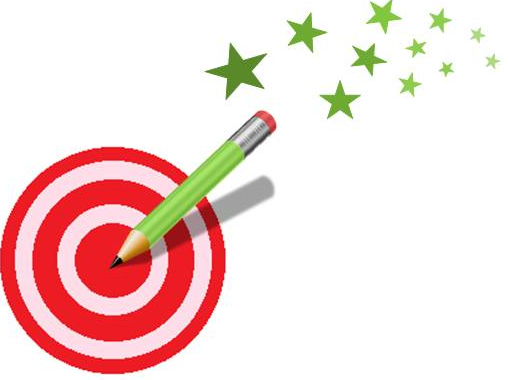 http://lewebpedagogique.com/strategiescalcul/JAJDFJJEJBIJ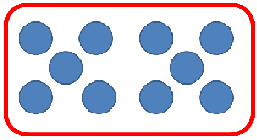 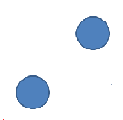 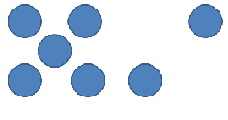 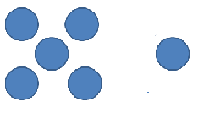 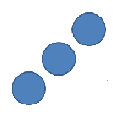 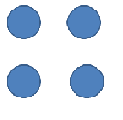 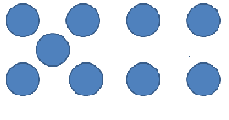 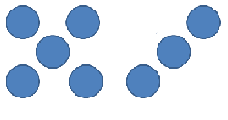 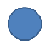 